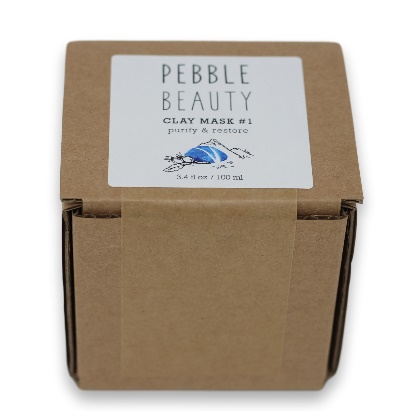 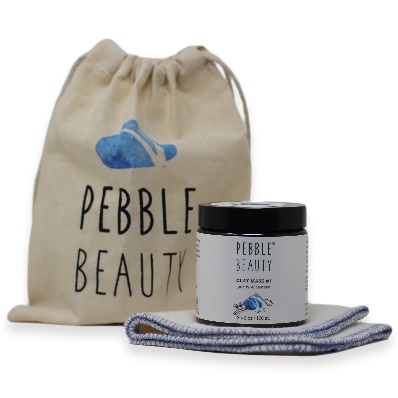 SECTION 1: IDENTIFICATION OF THE SUBSTANCE/MIXTURE AND OF THE COMPANY/UNDERTAKING 1.1  Product identifier 1.2  Relevant identified uses of the substance or mixture and uses advised against 1.3  Details of the supplier of the safety data sheet Manufacturer Supplier 1.4  Emergency telephone number SECTION 2: HAZARDS IDENTIFICATION 2.1  Classification of the substance or mixture 2.2  Label elements 2.3  Other hazards 2.4  Additional Information SECTION 3: COMPOSITION/INFORMATION ON INGREDIENTS 3.1  SubstancesNot applicable3.2  Mixtures SECTION 4: FIRST AID MEASURES 4.1  Description of first aid measures 4.2  Most important symptoms and effects, both acute and delayed 4.3  Indication of any immediate medical attention and special treatment needed SECTION 5: FIRE-FIGHTING MEASURES 5.1  Extinguishing Media 5.2  Special hazards arising from the substance or mixture 5.3  Advice for firefighters SECTION 6: ACCIDENTAL RELEASE MEASURES 6.1  Personal precautions, protective equipment and emergency procedures 6.2  Environmental precautions 6.3  Methods and material for containment and cleaning up 6.4  Reference to other sections SECTION 7: HANDLING AND STORAGE 7.1  Precautions for safe handling 7.2  Conditions for safe storage, including any incompatibilities 7.3  Specific end use(s) SECTION 8: EXPOSURE CONTROLS/PERSONAL PROTECTION 8.1  Control parameters 8.2  Exposure controls SECTION 9: PHYSICAL AND CHEMICAL PROPERTIES 9.1  Information on basic physical and chemical properties 9.2  Other information SECTION 10: STABILITY AND REACTIVITY 10.1  Reactivity 10.2  Chemical Stability 10.3  Possibility of hazardous reactions 10.4  Conditions to avoid 10.5  Incompatible materials 10.6  Hazardous decomposition products SECTION 11: TOXICOLOGICAL INFORMATION 11.1  Information on toxicological effects 11.2  Other information SECTION 12: ECOLOGICAL INFORMATION 12.1  Toxicity 12.2  Persistence and Degradation 12.3  Bioaccumulative potential 12.4  Mobility in soil 12.5  Other adverse effects SECTION 13: DISPOSAL CONSIDERATIONS 13.1  Waste treatment methods 13.2  Additional Information SECTION 14: TRANSPORT INFORMATION Not classified as hazardous for transport. 14.1   UN number 14.2   UN proper shipping name 14.3   Transport hazard class(es) 14.4   Packing group 14.5   Environmental hazards 14.6  Special precautions for user 14.7   Transport in bulk according to Annex II of Marpol and the IBC Code SECTION 15: REGULATORY INFORMATION 15.1  US Federal Regulations 15.2  US State Regulations 15.3  Other SECTION 16: OTHER INFORMATION LEGEND ACCORDING TO US CFR 1910.1200 Revision date: 1st November 2019Product Name Pebble Beauty Purify and Restore Clay Mask and Cotton-Hemp Wash Cloth Gift SetCAS No. Not applicable. Identified Use(s) It is expected to be applied to the face for approximately ten minutes and then washed off. Uses Advised Against These products when used as instructed are safe and pose no short or long term health hazards. Incorrect or abnormal use i.e.: ingestion may require non-urgent medical attention. Company Identification Orange Balloon Ltd (trading as Pebble Beauty) Address of Manufacturer 48 Orchard Road
Twickenham
Middlesex
United Kingdom Zip code TW1 1LY Telephone: +4402088910353 Fax Not known. E-mail info@pebblebeauty.com Office hours Company Identification Orange Balloon Ltd (trading as Pebble Beauty) Address of Supplier 48 Orchard Road
Twickenham
Middlesex
United Kingdom Zip code TW1 1LY Telephone: +4402088910353 Fax Not known. E-mail info@pebblebeauty.com Office hours Emergency Phone No. +447869755766 Contact Sarah Penney Missing Phrase Not classified as dangerous for supply/use. According to US CFR 1910.1200 Product Name Pebble Beauty Purify and Restore Clay Mask and Cotton-Hemp Wash Cloth Gift SetHazard Pictogram(s) None. Signal Word(s) None. Hazard Statement(s) None. Precautionary Statement(s) None. None known. None. INGREDIENT(S)CAS No.%W/WHazard Statement(s)Hazard Pictogram(s)Rhassoul Clay1302-87-0<85Not classified NoneHibiscus Flower (Hibiscus Sabdariffa, ext)<7Not classified NoneRosehip powder (Rosa canina, ext.)84696-47-9<7Not classified NoneNettle powder (Urtica dioica, ext.)84012-40-8<5Not classified NoneHawthorn berry powder (Crataegus monogyna, ext.)90045-52-6<3.5Not classified NoneInhalation If breathing is difficult, remove to fresh air and keep at rest in a position comfortable for breathing. Skin Contact Wash skin with water. Eye Contact Flush eyes with water for at least 15 minutes. Ingestion Wash out mouth with water. None anticipated. Treat symptomatically.  Unlikely to be required but if necessary, treat symptomatically. Suitable Extinguishing Media As appropriate for surrounding fire. Unsuitable Extinguishing Media None. None anticipated. Heating may cause decomposition. As appropriate for surrounding fire. Provide adequate ventilation. Do not release large quantities into the surface water or into drains. Sweep spilled substances into containers if appropriate moisten first to prevent dusting. See Also Section  8, 13. None required. Storage temperature Ambient. Storage life Stable under normal conditions. Incompatible materials None known. Not known. 8.1.1  Occupational Exposure Limits No Occupational Exposure Limit assigned. 8.2.1.  Appropriate engineering controls Ensure adequate ventilation. 8.2.2.  Personal protection equipment Eye Protection 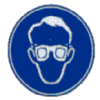 Normally no eye protection is necessary. Skin protection 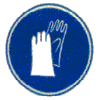 Not normally required. Respiratory protection 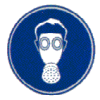 Normally no personal respiratory protection is necessary. Thermal hazards 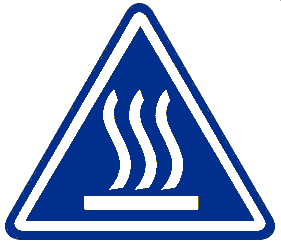 None known. 8.2.3.  Environmental Exposure Controls Do not release large quantities into the surface water or into drains. Appearance Solid/powder. Color : Maroon Odor Floral Odor Threshold Not known. pH Not known. Melting Point/Freezing Point Not known. Initial boiling point and boiling range Not applicable. Flash Point Not applicable. Evaporation Rate Not known. Flammability (solid, gas) Not known. Upper/lower flammability or explosive limits Not known. Vapor pressure Not known. Vapor density Not known. Density (g/ml) Not known. Relative density Not known. Solubility(ies) Solubility (Water) : Not known. 
Solubility (Other) : Not known. Partition coefficient: n-octanol/water Not known. Auto-ignition temperature Not known. Decomposition Temperature (°C) Not known. Viscosity Not known. Explosive properties Not known. Oxidizing properties Not known. None. None anticipated. It presents no significant reactivity hazard by iteself or with contact with water. Avoid strong acid, alkali or oxidising agentsStable under normal conditions. No hazardous reactions known when used for its intended purpose. None anticipated. Not known. No hazardous decomposition products known. Acute toxicity  - Ingestion Not classified. Acute toxicity  - Skin Contact Not classified. Acute toxicity  - Inhalation Not classified. Skin corrosion/irritation Not classified. Serious eye damage/irritation Not classified. Skin sensitization data Not classified. Respiratory sensitization data Not classified. Germ cell mutagenicity Not classified. Carcinogenicity Not classified. Reproductive toxicity Not classified. Lactation Not classified. STOT - single exposure Not classified. STOT - repeated exposure Not classified. Aspiration hazard Not classified. No acute or chronic toxic effects when used as directed. Toxicity  - Aquatic invertebrates Low toxicity to invertebrates. Toxicity  - Fish Low toxicity to fish. Toxicity  - Algae Low toxicity to algae. Toxicity  - Sediment Compartment Not classified. Toxicity  - Terrestrial Compartment Not classified. Not known. Not known. Not known. Not known. Dispose at suitable refuse site according to local and national regulations.  No special precautions are required for this product. Not applicable Not applicable Not applicable Not applicable Not classified as a Marine Pollutant. Not known Not known Toxic and hazardous substances (29 CFR 1910; Subpart Z) Listed : 84696-47-9 National emission standards for hazardous air pollutants (40 CFR 61.01) Not listed SARA Title III Section 313 Not listed  TSCA (Toxic Substance Control Act) Not listed CAA 602 - Ozone Depleting Substances (ODS) Not listed State Right to Know Lists Proposition 65 (California) Not listed Minnesota Listed : 84696-47-9 New Jersey Not listed Pennsylvania Listed : 84696-47-9 Rhode Island Listed : 84696-47-9 OSPAR List of Chemicals for Priority Action  Not listed OSHA (List of Highly Hazardous Chemicals, Toxics and Reactives) Not listed NTP (National Toxicology Program ) Not listed IARC (International Agency for Research on Cancer ) Not listed The following sections contain additional information, revisions or new statements: Packaging.Packaging Name:  Glass jarPackaging Material:  Glass The glass is declared safe for food use, suitable for the productClosure Type:  PP PlasticThe PP plastic is declared safe for food use and suitable for the productStandard volume:  100mlFacecloth is cotton and hemp fabric blend. Gift bag is cotton.Hazard Pictogram(s) None. Hazard Statement(s) None. Precautionary Statement(s) None. Acronyms CAS : Chemical Abstracts Service 
LTEL : Long term exposure limit 
STEL : Short term exposure limit 
STOT : Specific Target Organ Toxicity 
Disclaimers Information contained in this publication or as otherwise supplied to Users is believed to be accurate and is given in good faith, but it is for the Users to satisfy themselves of the suitability of the product for their own particular purpose. Orange Balloon Ltd (trading as Pebble Beauty) gives no warranty as to the fitness of the product for any particular purpose and any implied warranty or condition (statutory or otherwise) is excluded except to the extent that exclusion is prevented by law. Orange Balloon Ltd (trading as Pebble Beauty) accepts no liability for loss or damage (other than that arising from death or personal injury caused by defective product, if proved), resulting from reliance on this information. Freedom under Patents, Copyright and Designs cannot be assumed.  